Муниципальное бюджетное дошкольное образовательное учреждение- детский сад комбинированного вида №414Юридический адрес: г. Екатеринбург, Верх- Исетский район, ул. Юмашева 4аТел.  368-42-81, 368-41-64, Е-mail: MBDOU 414@mail.ru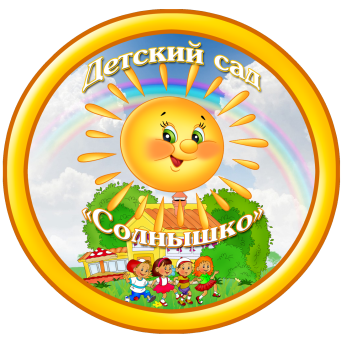 Педагогический проектМини-музей «Курочка Ряба»                                                                       Воспитатель: Ульяновская Т.Б.Г. Екатеринбург, 2014.Тема проекта: мини-музей «Курочка Ряба» была выбрана с учетом возраста детей и любимой ими сказки. Курочка Ряба – один из первых сказочных персонажей, с которым знакомится ребенок. В фольклоре Курочка и Петушок не менее популярны, чем Лисичка-сестричка и Серый Волк. Им посвящено много сказок, потешек, песенок. Петушок не раз становился героем картинок. Его изображение украшало расшитые полотенца. Значение этой птицы в прошлом было столь велико, что положительное отношение к ней прививалось с раннего детства. И, несмотря на то, что современные городские дети первых петушков и курочку впервые видят только на картинке, они сразу завоевывают детские сердца, вызывают любопытство и интерес. К тому же в любой программе для работы с детьми раннего возраста есть немало материала для малышей по знакомству с курочкой, петушком и цыплятами. Это стихи, потешки, подвижные игры. Мини-музей Курочки Рябы поможет детям поближе познакомиться с ними.Тип проекта: информационно-исследовательский, творческий, долгосрочный.Участники проекта:  дети II младшей, родители воспитанников, воспитатель группы.Цель проекта:1. Расширение представлений детей об окружающем мире, о домашних птицах, их пользе для человека. Знать основные нормы и правила поведения с птицами  животными и их детенышами.2. Формирование исследовательских  навыков (поиск информации в энциклопедиях и других литературных источниках, из общения с взрослыми, из телевизионных передач).3. Активизация словаря, формирование связной речи у детей.4.  Развитие творческих способностей.4. Ознакомление с правилами  поведения в музее.Задачи проекта: 1. Закрепление  знаний у детей о домашних птицах.2. Воспитание любви к родному языку при знакомстве с фольклорными произведениями.3. Развитие грамматически правильной связной речи, слухового, зрительного восприятия и речи.4. Пополнение предметно-развивающей среды по теме проекта.Результат для всех участников проекта:Дети: с уважением и гордостью относятся к родителям; совместно с взрослыми изготавливают экспонаты для музея, проявляют творческую активность; проявляют умение общаться; отражают свои творческие замыслы в продуктивной деятельности.Педагог: ориентирует, создает мотивацию у родителей к совместному творчеству; ориентирует родителей на активное участие в жизни ребенка.Родители: проявляют интерес к проблеме создания мини-музея, поддерживают детей эмоционально; реализуют творческие замыслы ребенка; совместно изготавливают трафареты для музея.Разработка проекта: 1. Разработать положение о создание мини музея в группе. 2. Проведение консультации для родителей.  3. Разработка и проведение цикла занятий по теме. 4.Выставки детского творчества. 5. Оснащение предметно-развивающей среды своей группы:- изготовление атрибутов петушка, курочки и цыплят;- подбор картотеки подвижных, сюжетных, настольно-печатных, дидактических, пальчиковых игр; - создание мини-библиотеки в группе; - оформление фотоальбома по теме;- подбор аудиозаписей устного народного творчества, сказок, голосов домашней птицы, детских песен по теме мини-музея.6. Работа с родителями:- посильная помощь в оформлении мини-музея;- помощь в организации фотосъемки.7. Создание мини музея.Положение о создание мини музея.I. Основные положения.1. Создать праздничную атмосферу, укреплять связи дошкольного учреждения с семьей, побуждать родителей к совместной творческой деятельности с детьми, развивать художественно-эстетические воспитание, познавательные интересы.2. Участниками могут стать все семьи воспитанников.II. Основная часть.2.1. Участниками являются дети и родители.2.2. Творческий подход.2.3. Аккуратность выполнения работы.2.4. Количество участников в данной возрастной группе.2.5. Требования к экспонатам:        - Соблюдение размеров - экспонат должен быть таким по   размеру, чтобы его можно было примерить в работе.        - Разнообразие и оригинальность используемого материала –           природный и бросовый материал.        - Удобство при использовании.2.6. Победителями становятся все участники.Реализация проекта.Виды деятельности: Игровая, коммуникативная, познавательная, исследовательская, музыкальная, художественная.Непосредственная образовательная деятельность: Рассматривание иллюстраций, картин, на которых изображена курица с цыплятами.Беседа « Скажем курочке спасибо »., «Петушиная семья».Исследовательская деятельность: «Перышко. Его свойства»«Что вырастет из семечка?»«Ящик ощущений»Игровая деятельность:«Четвертый — лишний»;«Найди пять отличий»;Лото «Птичий двор», «Чьи детки?»«Бродилки»;«Разрезные картинки» «Угадай, что в мешочке»;«Лабиринт»;«Чья тень?» (Узнай по силуэту).Чтение и заучивание художественной литературы:М. Зощенко «Умная курица»К. Чуковский «Цыпленок»Е. Чарушин «Курочка»Г. Бойко «Петух»рнс « Курочка-ряба »Художественная деятельность: Рисование - « Курица », « Цыпленок », « Яичко не простое, а золотое».Лепка - « Цыплята на прогулке ».Аппликация - « Цыпленок ».Конструирование - « Курятник ».Сюжетное физкультурное занятие - « Цыплята ».Подвижные игры - « Наседка и цыплята », « Цыплята и кот ».Стаканчиковый театр - « Курочка-ряба ».Игра-инсценировка - по стихам Е. Чарушина « Курочка-рябушечка ».Музыкальная деятельность: Разучивание песен, потешек, закличек, инсценировки сказок.Итог: Сюжетно-ролевая игра « Птичий двор ».Развлечение «В гостях у солнышка».Посещение мини-музея «Курочка Ряба»План реализации педагогического проекта.Разделы и экспонаты музея:«Курочки бывают разными» Здесь размещены самые разные игрушки, изображения курочки и петушка, цыпленка(мягкие, резиновые, керамические, деревянные, бумажные, сделанные детьми и родителями)«Домик для курочки и петушка» Макет курятника поможет детям запомнить то, как человек заботится о курах, строит для них специальные домики.«Еда для курочки» Экспонаты раздела: коллекция разных злаков: пшеница, кукуруза, пшено.«Цыпленок из яйца» На отдельной полочке располагаются игрушки, отражающие развитие и жизнь курочки: яйцо-цыпленок-курочка или петушок.«Семья  курочки Рябы» В разделе представлены игрушки, изображающие петушка, цыпленка, курочку.« Что дает нам курочка» В разделе находится коллекция разных яиц(деревянные расписные и некрашеные, пластмассовые, оплетенные бисером)«Театральный уголок»- игрушки настольного театра для сказок о петушке и курочки«Книги» На полочке, которая находится в доступном для малышей уровне, лежат книги о курочке, петушке, цыплятах.  Экспонаты мини-музея служат иллюстративным материалом в обязательной образовательной деятельности по ознакомлению с окружающим миром и развитию речи. Дети с удовольствием принимают участие в строительстве курятника, рисовании цыплят, росписи пасхальных яиц. Речевые задачи решаются и при составлении рассказа о куриной семье: петух – папа, курочка – мама, а детки – цыплятки. Рассказывается о том, чем питаются куры, какие части тела у них есть. Воспитатель загадывает загадки и вместе с детьми ищет «ответы» в мини-музее.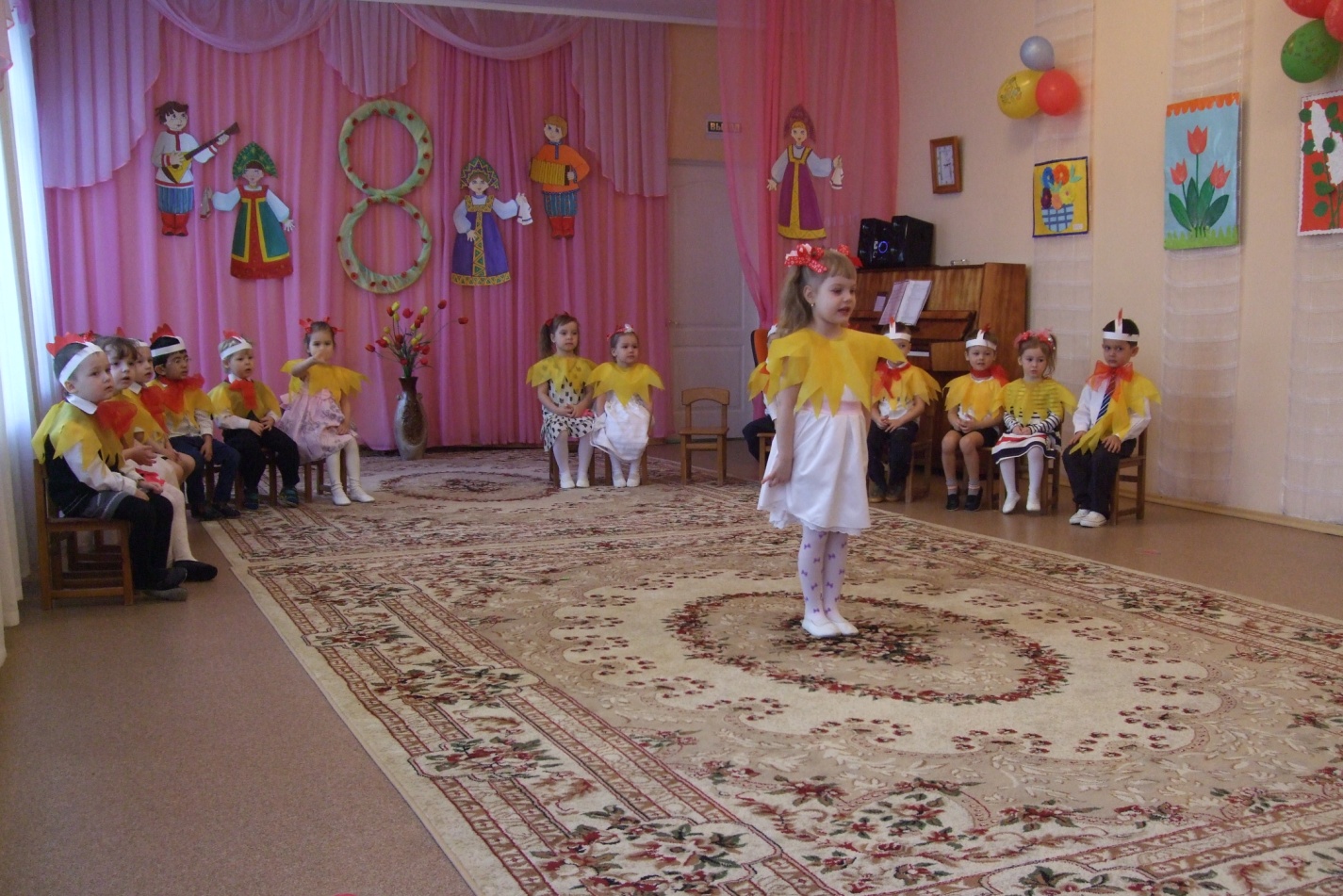 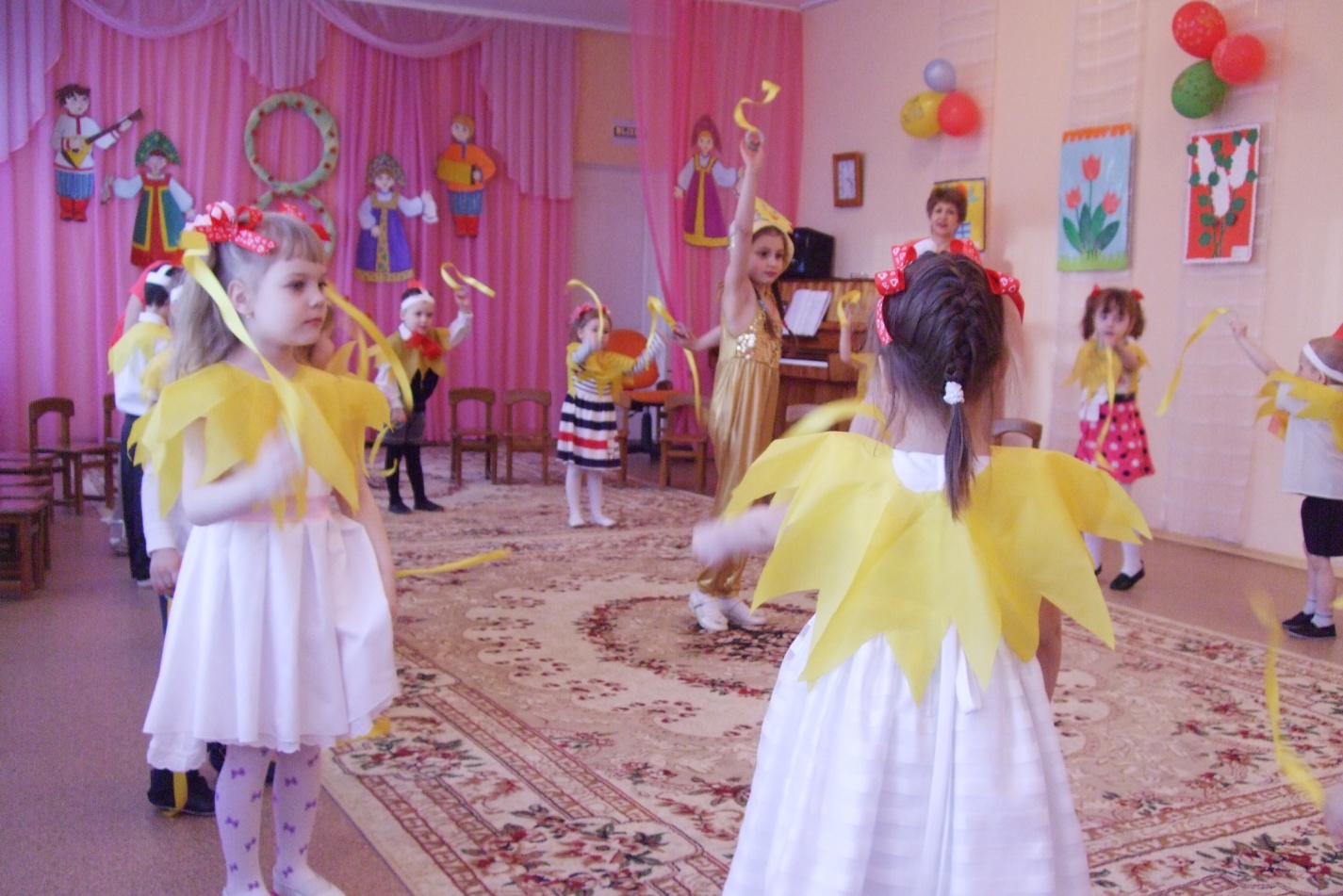 №Вид работыСрокивыполненияПроделанная работа1.Организацион-ныйСентябрь1.Подобрать методическую и художественную литературу по данной теме.2.Разработка педагогического проекта3. Проведение анкетирования  и  консультаций для родителей.4. Оформление альбомов с рекомендациями для родителей.2.Практический с родителямиОктябрь- февраль1. Организация консультаций  для родителей.2. Проведение тематических занятий.3. Оформление книжного уголка в группе.3. Подбор и изготовление экспонатов для музея в домашних условиях.3. Практический с детьмиОктябрь-февраль1.Проведение игр-упражнений, позволяющих экспериментировать с различными материалами.2.Беседа с детьми о музеях.3.Проведение цикла занятий.4. Помощь родителям в подборе и  изготовление экспонатов для музея в домашних условиях.5. Посещение музея.4.Заключитель-ныйМартРазвлечение «В гостях у солнышка»,С/р игра «Птичий двор» Создание мини музея.Присуждение номинаций.